BENZOYL PEROXIDE WASH:Use this medication in the shower to affected areas. It may bleach towels and sheets. If it causes red, itchy skin, stop using or reduce use. 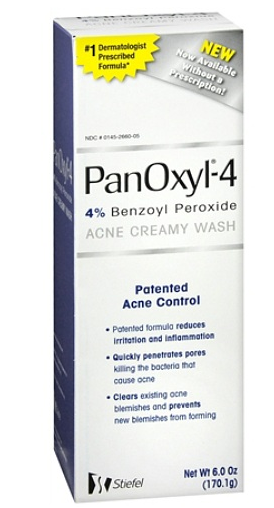 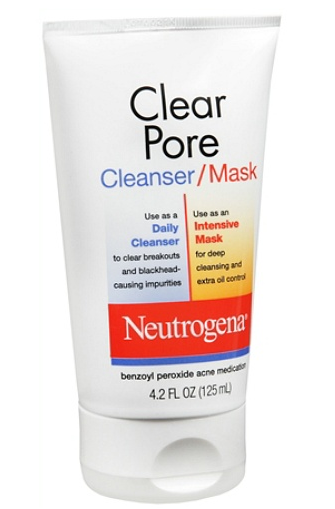 